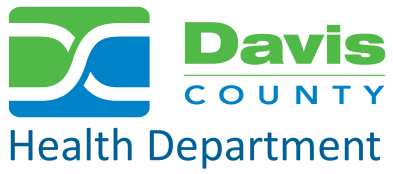 Report of Public Hearing Davis County Board of Health Public Pools RegulationScott Zigich, Hearing OfficerPursuant to Utah Code Annotated 26A-1-121(1), the Davis County Board of Health held a public hearing on June 16, 2015, to receive public comments concerning adoption of proposed changes to the existing Public Pools Regulation.  The Davis County Health Department created one of the state’s first swimming pool regulations that established health and safety guidelines for public pools in 1964.  The current regulation was adopted in November 2011.  The proposed changes will:Formally adopt and incorporate by reference the Utah Design, Construction, and Operation of Public Pools Rule (R392-302).  Standardize department formatting.  Remove “private swim schools.”Add a new definition and fee for hydrotherapy pools.Require additional plan submittals.Update fees.    Copies of the proposed changes to the Regulation were made available to the public at the Department’s website and the Environmental Health Services Division office located at 22 South State, Clearfield, Utah.  Notice of the hearing was published in papers of general circulation:  the Davis County Clipper and the Ogden Standard Examiner on Thursday, June 4 and 11, 2015.   Notice was also given on the Department’s website and the State of Utah’s public notice website.   ≈≈≈Hearing Summary:_______________________________________________________The public hearing was held at 5:30 p.m. on June 16, 2015, in Classroom #2021 of the Davis County Health Department, Clearfield, Utah.  Written comments were received by the Department at the Environmental Health Services Division until 5:00 p.m. June 23, 2015.  No public or written comments were received by the Department concerning the proposed changes.    ≈≈≈Certification of Hearing:I, Scott Zigich, presided over the public hearing for the Davis County Board of Health adoption of the proposed changes to the Public Pools Regulation and have approved this Hearing Report Summary.  Signed:__________________________			Date:______________